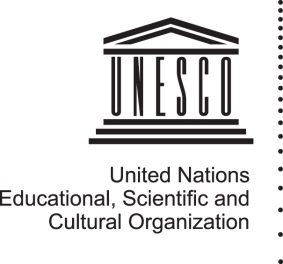 In accordance with UNESCO publishing policy which makes all UNESCO publications available in Open Access under the Creative Commons or any other open licensing system, I, [    Name    ] grant to UNESCO, for free, for the whole term of copyright, permission to edit, distribute, reproduce, translate, adapt, publish, perform, broadcast and communicate to the public worldwide, in any language and for all future editions and revisions of any UNESCO copyrighted material in which they are included, in printed and electronic format, in any form and on any support, including digital (internet and social media), any photographs and/or videos which have been taken or may be taken of me or in which I may be included with others and to authorize these photographs and/or videos to be included into UNESCO’s Photobank and Open Access Repository. The permission is granted on the understanding that the UNESCO copyrighted material in which they are included, including its electronic version as maintained in the Open Access Repository, may be distributed free of charge by UNESCO or its publishing partners or commercialized within UNESCO’s own distribution channels or those of its publishing partners.I hereby release, discharge, and agree to hold harmless UNESCO, its legal representatives, licensees and assigns, from any liability by virtue of any blurring, distortion, alteration, optical illusion, or use in composite form, whether intentional or otherwise, that may occur or be produced in the taking of such photographs and/or videos or in any subsequent processing of them, as well as any publication of them, including without limitation any claims for libel or violation of any right of publicity or privacy.I hereby warrant that I am of full age and have the right to contract in my own name. I have read the above authorization, release, and agreement, prior to its execution, and I am fully familiar with the contents of this document.If the PARTICIPANT photographed and/or recorded is a minor, please add:I [    Name    ] warrant and represent that I am the parent or guardian of [    Name    ]. I have read this authorization, release, and Agreement in full, prior to its execution, and I am perfectly familiar with its contents This Agreement shall be binding upon me and my heirs, legal representatives, and assigns.PARTICIPANT NAME: _____________________________________________________________________PARTICIPANT’S EMAIL ADDRESS:   ____________________________________________________________PARTICIPANT’S MAILING ADDRESS: ___________________________________________________________PHOTOGRAPHS AND/OR VIDEOS TAKEN ON (date):  ________________________________AT (location): _____________________________________________________________PARTICIPANT’s SIGNATURE AND DATE: _____________________________________________________________*If the PARTICIPANT is under 18 year of age, a parent or legal guardian must also signPARENT/GUARDIAN SIGNATURE AND DATE: _______________________